Техническое задание N3/2021 от 13 апреля 2021 годаОписание объекта закупки: организация и проведение вебинара на тему Профайлинга «Обмани меня, если сможешь»К предложению на оказание услуг в соответствии с техническим заданием должны быть приложены: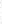 - фирменное наименование (наименование), сведения об организационно-правовой форме, о месте нахождения, почтовый адрес (для юридического лица), (фамилия, имя, отчество, паспортные данные, сведения о месте жительства (для физического лица, в т.ч. осуществляющего предпринимательскую деятельность без образования юридического лица), номер контактного телефона (карточка предприятия); - предложение на поставку товаров (выполнение работ/оказание услуг), предусмотренных техническим заданием.   Директор АНО «ЦПП РА»                                                                                   А.Ю. ЧичФОРМАПредложение об оказании услуг по техническому заданию N 3/2021 от 13 апреля 2021 г.№НаименованиеХарактеристики1Организация и проведение вебинара на тему Профайлинга «Обмани меня, если сможешь»1)	Должно быть обеспечено приглашение и работа 1 спикера (муниципального/регионального/межрегионального/федерального уровня) на мероприятии. 2)	Кандидатура спикера согласовывается и утверждается с Заказчиком не менее чем за 2 дня до проведения мероприятия.3)	Длительность мероприятия не менее 1 академического часа. Программа мероприятия согласовывается с Заказчиком не менее чем за 5 дней до проведения мероприятия. 4)	Обеспечить проведение рассылки информационного сообщения (приглашения) по базе электронных адресов потенциальных участников, гостей и партнёров не позднее чем за 5 дней до проведения мероприятия.5)	Создание лендинга (посадочной страницы) для фиксации и приглашения на мероприятие зарегистрированных участников, гостей и партнёров в количестве – не менее 20 СМСП и 10 физ.лиц.6)	Должны быть подготовлены скриншоты экрана проведения мероприятия – не менее 5 шт.2Срок оказания услуг30 апреля 2021 года3Требования к услугамУслуги должны быть оказаны в полном объеме, в срок и надлежащего качества, согласно требованиям настоящего технического задания и условиям Договора. Качество услуг должно соответствовать стандартам качества, установленным законодательством РФ. 4Порядок оплаты услугСогласно договора5Порядок сдачи-приемки результатов услугПо окончанию работ Исполнитель направляет Заказчику Акт сдачи-приемки оказанных услуг (далее – Акт).В течение 5 (пяти) рабочих дней с даты получения Акта, Заказчик обязуется принять оказанные услуги путем подписания Акта и передачи его Исполнителю, или отказаться от приемки оказанных услуг, письменно сообщив Исполнителю о необходимости доработки.Под доработкой стороны понимают приведение результата оказанных услуг в соответствие с требованиями, согласованными сторонами.Если по истечении установленного срока для приемки оказанных услуг Исполнитель не получит подписанный Акт или мотивированный отказ, услуги считаются оказанными надлежащим образом и принятыми Заказчиком в полном объеме.6Место подачи предложенийРеспублика Адыгея, г. Майкоп, ул. Пионерская, д. 324.7Дата началаприема предложений13 апреля 2021 года8Дата и время окончания срока подачи заявок21 апреля 2021 года до 11:00Фирменное наименование/ФИО исполнителяИНН, КПП, ОГРН/ИНН и ОГРНИП (Для юридических ЛИЦ/ИНДИВИДУАЛЬНЫХ предпринимателей) исполнителяМесто нахождения (место жительства) исполнителя(юридический, почтовый)Наименование и объем предлагаемых услугСрок предоставления услугЦена услуг с НДС (или без НДС), НДФЛ и всеми взносами в рубляхФИО и должность уполномоченного лица исполнителяПодпись уполномоченного лица исполнителя, дата подписания